
Книга: Джек-Соломинка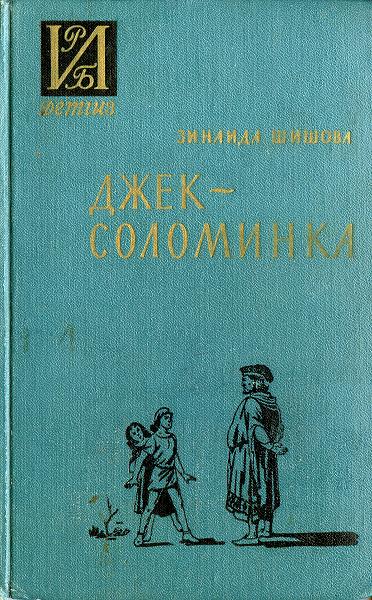 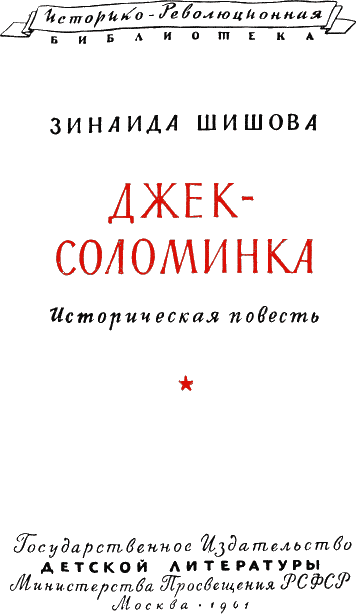 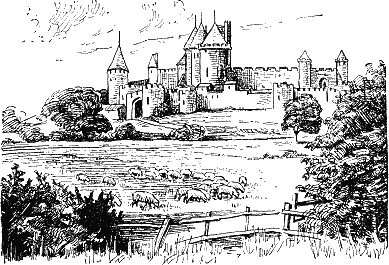 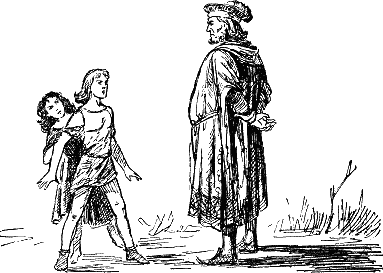 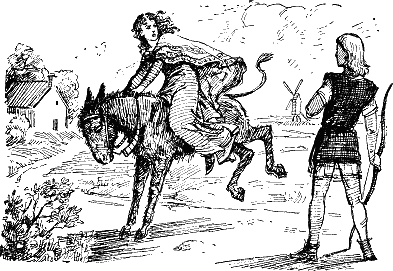 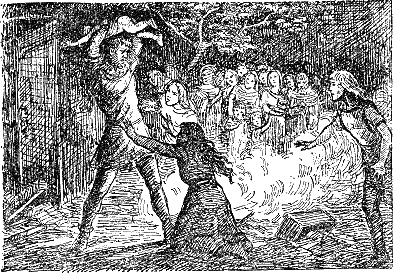 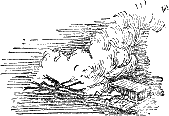 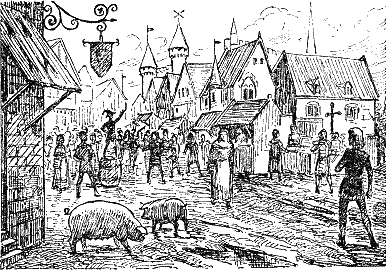 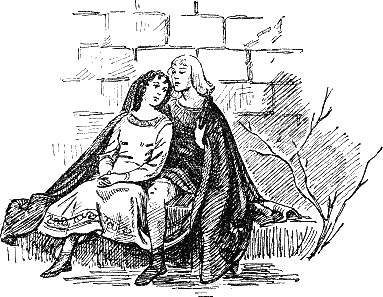 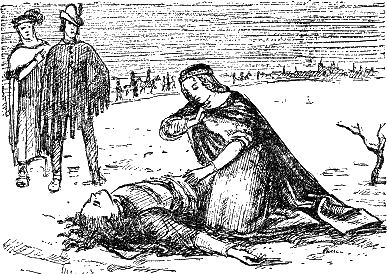 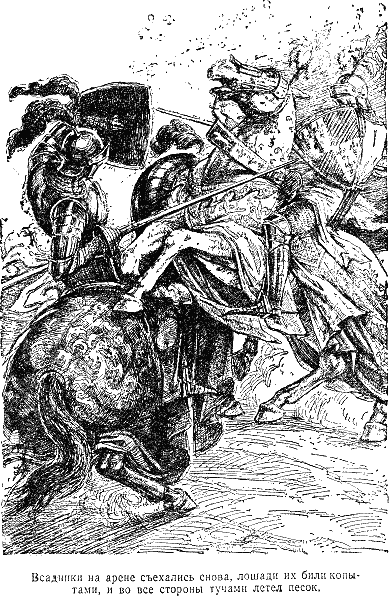 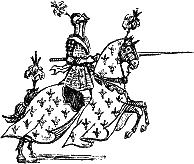 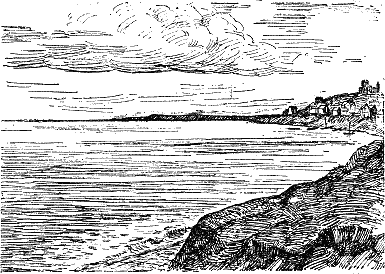 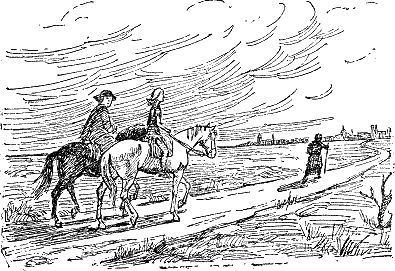 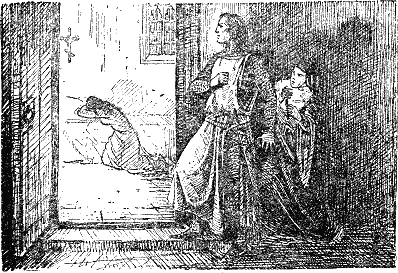 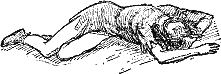 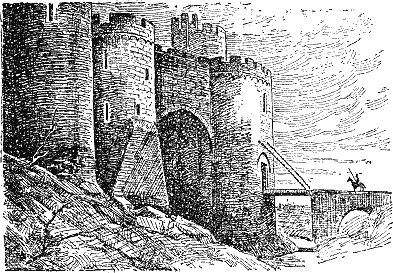 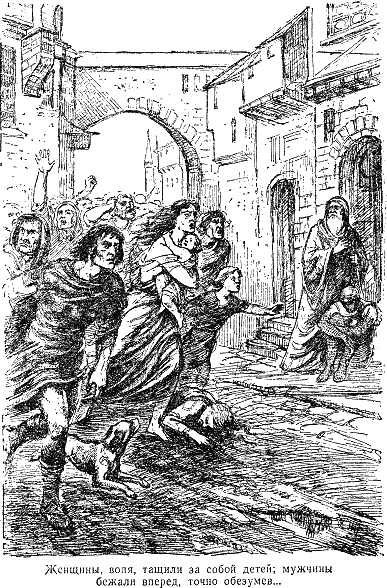 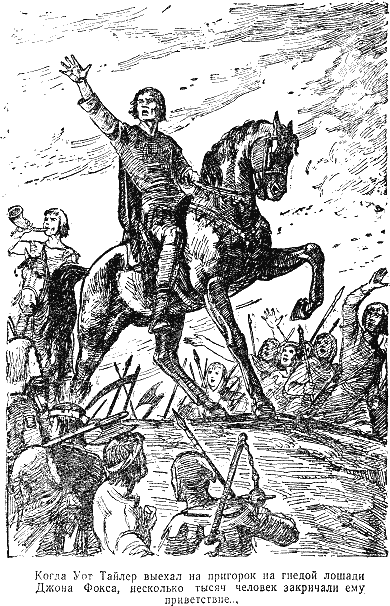 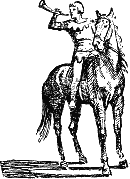 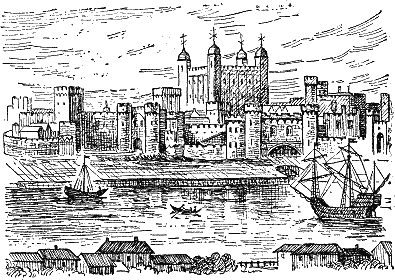 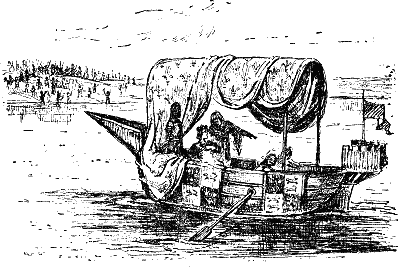 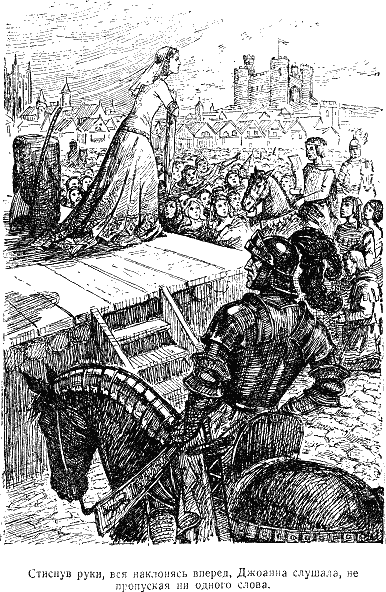 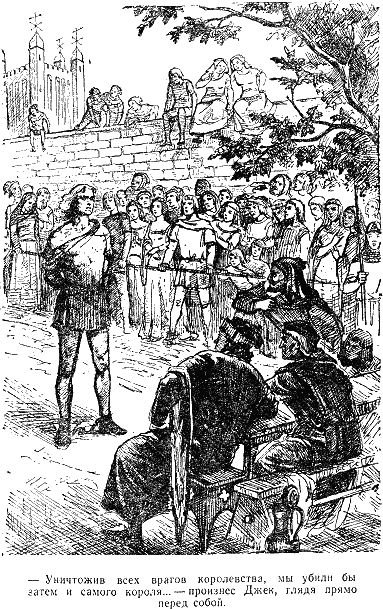 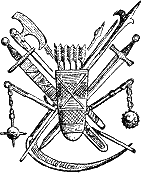 Начало формы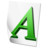 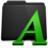 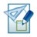 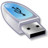 Конец формыНачало формы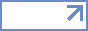 Конец формы